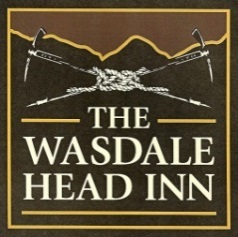 Abraham’s Restaurant**Starters****Pea & Ham SoupWith Homemade Bread** Seared Scallops With Black Pudding, Prosciutto Ham & Truffle Oil**Twice Baked Cheese Soufflé  With Spinach Puree, Home Dried Tomatoes, Mushrooms & Pine Nuts**Smoked Duck BreastWith Braised Chicory, Pickled Stem Ginger, Blackberry & Juniper Jus**Sorbet**Main Courses****Pan Fried Seabass King Prawn, Mussels, Samphire Fennel, Kale & Lemon Butter Sauce**Slow Cooked Lamb RumpWith Pomme Fondant, Spring Greens & Madeira Jus** Chicken Breast With Pomme Puree, Cherry Tomatoes, Spring Onion, Chestnut Mushrooms & Tarragon Jus**Butternut Squash RisottoWith Spinach & Cherry Tomatoes**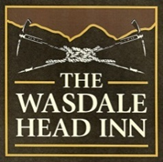 **Desserts****Pistacchio PannacottaWith Roast Peaches**Chocolate TartWith Black Cherry Compote Chantelle**Lemon DrizzleWith Lemon Cured Puree & Raspberry**Cheese & Biscuits** Two Courses for £25.95Three Courses for £29.95